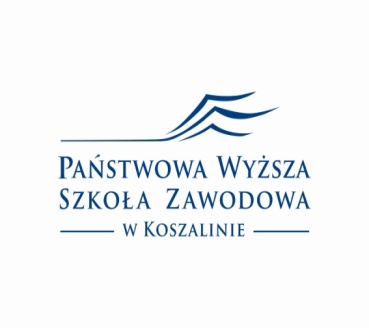 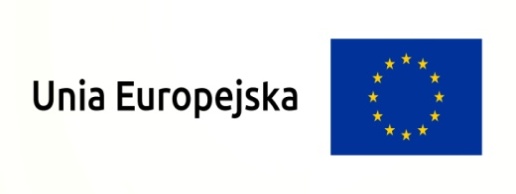 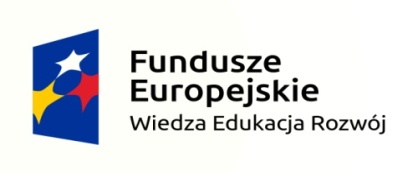 Harmonoram zajęć uczestników kursu: Arteterapia
08.05.2018 - 07.06.2018Zadanie: Certyfikowane szkolenia zawodowe	 Grupa: H – ARTETERAPIATermin zajęćRodzaj zajęć08.05.2018
(wtorek)11.45 - 15.30 Wprowadzenie do arteterapii (5 godz.), 
mgr Renata Lemańczyk, s.10715.30 - 19.15 Muzykoterapia (5 godz.), mgr Renata Lemańczyk, s.10709.05.2018
(środa)15.00 - 19.30 Warsztaty teatralne z elementami choreoterapii (6 godz.), mgr Danuta Aleksa, s.10712.05.2018(sobota)9.00 - 15.00 Warsztaty teatralne z elementami choreoterapii (8 godz.), mgr Danuta Aleksa, s.10715.05.2018
(wtorek)12.00 - 15.45 Sztuki plastyczne w arteterapii (5 godz.), mgr Renata Lemańczyk s.10716.05.2018
(środa)15.00 - 19.30 Warsztaty teatralne z elementami choreoterapii (6 godz.),  mgr Danuta Aleksa, s.10717.05.2018
(czwartek)15.00 - 16.30 Muzykoterapia (2 godz.), mgr Renata Lemańczyk, s.10722.05.2018
(wtorek)9.00 - 16.30 Animacja kulturalna w grupie arteterapeutycznej (10 godz.), mgr Danuta AleksaZajęcia w plenerze na placu przy budynku PWSZ23.05.2018(środa)14.30 - 19.45 Sztuki plastyczne w arteterapii (7 godz.), mgr Renata Lemańczyk, s.10624.05.2018(czwartek)15.00 - 19.30 Sztuki plastyczne w arteterapii (6 godz.), mgr Renata Lemańczyk, s.10430.05.2018(środa)15.00 - 18.45 Bajkoterapia (5 godz.), mgr Elżbieta Walczak, s.10605.06.2018
(wtorek)15.00 - 18.45 Biblioterapia (5 godz.), mgr Elżbieta Walczak s.10606.06.2018(środa)14.30 - 18.15 Projekt arteterapeutyczny (5 godz.), mgr Renata Lemańczyk s.10507.06.2018(czwartek)15.00 - 17.15 Muzykoterapia (3 godz.), mgr Renata Lemańczyk, s.3
17.15 - 18.45 Sztuki plastyczne w arteterapii (2 godz.), mgr Renata Lemańczyk, s.3